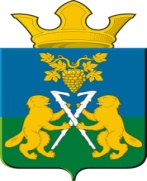  ГЛАВА НИЦИНСКОГО СЕЛЬСКОГО ПОСЕЛЕНИЯСЛОБОДО-ТУРИНСКОГО МУНИЦИПАЛЬНОГО РАЙОНА СВЕРДЛОВСКОЙ ОБЛАСТИП О С Т А Н О В Л Е Н И Еот  19 мая  2020 годас.Ницинское                                      №60Об утверждении Перечня мероприятий муниципальной программы «Социально- экономическое развитие Ницинского сельского поселения Слободо-Туринского муниципального Свердловской области на 2019-2024 годы», финансирование которых предполагается с использованием субсидий из областного бюджета в 2020 годуВ соответствии с Законом Свердловской области от 12 декабря 2019 года № 120-ОЗ «Об областном бюджете на 2020 год и плановый период 2021 и 2022 годов», Порядком предоставления и распределения субсидий из областного бюджета местным бюджетам муниципальных образований, расположенных на территории Свердловской области и постановлением Правительства Свердловской области, утверждённым постановлением Правительства Свердловской области от 29.10.2013 № 1330-ПП «Об утверждении государственной программы Свердловской области «Развитие жилищно-коммунального хозяйства и повышение энергетической эффективности в Свердловской области до 2024 года», на основании постановления Правительства свердловской области от 23.01.2020 № 27-ПП «Об утверждении распределения субсидий из областного бюджета бюджетам муниципальных образований, расположенных на территории Свердловской области, в 2020–2022 годах в рамках реализации государственной программы Свердловской области «Развитие жилищно-коммунального хозяйства и повышение энергетической эффективности в Свердловской области до 2024 года»ПОСТАНОВЛЯЮ:Утвердить Перечень мероприятий подпрограммы 4 «Развитие жилищно-коммунального хозяйства и повышение энергетической эффективностив Ницинском сельском поселении на 2019-2024 годы» муниципальной программы «Социально- экономическое развитие Нициского сельского поселения на 2019-2024 годы», финансирование которых предполагается с использованием субсидий из областного бюджета в 2020 году. 2.  . Опубликовать настоящее постановление в печатном средстве массовой информации Думы и Администрации Ницинского сельского поселения «Информационный вестник Ницинского сельского поселения», а также обнародовать путем размещения на официальном сайте Ницинского сельского поселения (WWW.nicinskoe.ru). 3. Контроль за исполнением настоящего постановления оставляю за собой.Глава Ницинского сельского поселения	                                                     Т.А. КузевановаПЕРЕЧЕНЬмероприятий подпрограммы 4 «Развитие жилищно-коммунального хозяйства и повышение энергетической эффективности в Ницинском сельском поселении на 2019-2024 годы » муниципальной программы «Социально- экономическое развитие 
Ницинского сельского поселения на 2019-2024 годы», финансирование которых предполагается с использованием субсидий из областного бюджета в 2020 годуУТВЕРЖДЕН Постановлением Администрация Ницинского сельского поселенияот 19.05.2020 № 60№ п/пНаименование мероприятияОбъем финансирования, тыс. рублейОбъем финансирования, тыс. рублейОбъем финансирования, тыс. рублей№ п/пНаименование мероприятиявсегов том числе:в том числе:№ п/пНаименование мероприятиявсегообластной бюджетместный бюджет1 Приобретение и установка узла коммерческого учета газа в блочно-модульной котельной450,0388,062,0Итого:450,0388,062,0